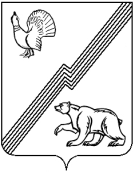 АДМИНИСТРАЦИЯ ГОРОДА ЮГОРСКАХанты-Мансийского автономного округа – Югры ПОСТАНОВЛЕНИЕот  04 мая 2017 года                                                                                                                       №  997 О внесении изменений в постановление администрации города Югорска от 31.10.2013 № 3246«О муниципальной программе города Югорска «Развитие культуры и туризма в городе Югорске на 2014-2020 годы»В соответствии с постановлением администрации города Югорска от 07.10.2013 № 2906  «О муниципальных и ведомственных целевых программах города Югорска», в целях уточнения объемов финансирования программных мероприятий:1. Внести в приложение к постановлению администрации города Югорска от 31.10.2013 № 3246 «О муниципальной программе города Югорска «Развитие культуры и туризма в городе Югорске на 2014-2020 годы» (с изменениями от 06.02.2014 № 380, от 03.03.2014 № 770,                  от 07.05.2014 № 2049, от 02.07.2014 № 3046, от 06.08.2014 № 3993, от 20.11.2014 № 6332,                  от 31.12.2014 № 7435, от 31.12.2014 № 7436, от 26.05.2015 № 2138, от 28.08.2015 № 2900,               от 26.11.2015 № 3428, от 21.12.2015 № 3716, от 21.12.2015 № 3724, от 29.02.2016 № 460,                 от 14.03.2016 № 557, от 27.04.2016 № 917, от 27.06.2016 № 1512, от 07.11.2016 № 2708,                от 24.11.2016 № 2956, от 22.12.2016 № 3293) следующие изменения:1.1. В паспорте муниципальной программы строку «Финансовое обеспечение муниципальной программы» изложить в следующей редакции:«».1.2. Таблицу 2 изложить в новой редакции (приложение).2. Опубликовать постановление в официальном печатном издании города Югорска                  и разместить на официальном сайте органов местного самоуправления города Югорска.3. Настоящее постановление вступает в силу после его официального опубликования.4. Контроль за выполнением постановления возложить на заместителя главы города Югорска Т.И. Долгодворову.Глава города Югорска                                                                                                    Р.З. СалаховПриложениек постановлениюадминистрации города Югорскаот   04 мая 2017 года   № 997 Таблица 2Перечень мероприятий муниципальной программы города Югорска«Развитие культуры и туризма в городе Югорске на 2014-2020 годы»Финансовое обеспечениемуниципальной программыОбщий объем финансирования муниципальной программы                       на 2014 - 2020 годы составляет 1 200 523,6 тыс. рублей, в т.ч.:- средства федерального бюджета – 28,4 тыс. рублей;- средства бюджета автономного округа – 65 377,4 тыс. рублей;- средства бюджета города Югорска – 1 048 694,1 тыс. рублей;- средства от приносящей доход деятельности – 86 423,7 тыс. рублей.Объем финансирования на 2014 год 165 193,2 тыс. рублей, в т.ч.:- средства бюджета автономного округа – 2 759,2 тыс. рублей;- средства бюджета города Югорска – 142 645,1 тыс. рублей;- средства от приносящей доход деятельности – 19 788,9 тыс. рублей.Объем финансирования на 2015 год – 134 922,4 тыс. рублей, в т. ч.:- средства федерального бюджета – 8,8 тыс. рублей;- средства бюджета автономного округа – 785,9 тыс. рублей;- средства бюджета города Югорска – 122 663,5 тыс. рублей;-средства от приносящей доход деятельности – 11 464,2 тыс. рублей.Объем финансирования на 2016 год  135 825,6 тыс. рублей, в т. ч.:- средства федерального бюджета – 9,2 тыс. рублей;- средства бюджета автономного округа – 10 747,7 тыс. рублей;- средства бюджета города Югорска – 116 029,2 тыс. рублей;- средства от приносящей доход деятельности – 9 039,5 тыс. рублей.Объем финансирования на 2017 год 201 074,9 тыс. рублей, в т. ч.:- средства федерального бюджета – 10,4 тыс. рублей- средства бюджета автономного округа – 13 936,7 тыс. рублей;- средства бюджета города Югорска – 175 986,7 тыс. рублей;- средства от приносящей доход деятельности – 11 141,1 тыс. рублей.Объем финансирования на 2018 год  188 298,7 тыс. рублей, в т. ч.:- средства бюджета автономного округа – 13 010,1 тыс. рублей;- средства бюджета города Югорска – 163 900,6 тыс. рублей;- средства от приносящей доход деятельности – 11 388,0 тыс. рублей.Объем финансирования на 2019 год 187 604,4 тыс. рублей, в т. ч.:- средства бюджета автономного округа – 12 068,9 тыс. рублей;- средства бюджета города Югорска – 163 734,5 тыс. рублей;- средства от приносящей доход деятельности – 11 801,0 тыс. рублей.Объем финансирования на 2020 год 187 604,4 тыс. рублей, в т. ч.:- средства бюджета автономного округа – 12 068,9 тыс. рублей;- средства бюджета города Югорска – 163 734,5 тыс. рублей;- средства от приносящей доход деятельности – 11 801,0 тыс. рублей.Код строки№ мероприятияМероприятия программы (связь мероприятия с целевыми показателями муниципальной программы)Ответственный исполнитель/ соисполнитель (наименование органа или структурного подразделения, учреждения)Финансовые затраты на реализацию (тыс. рублей.)Финансовые затраты на реализацию (тыс. рублей.)Финансовые затраты на реализацию (тыс. рублей.)Финансовые затраты на реализацию (тыс. рублей.)Финансовые затраты на реализацию (тыс. рублей.)Финансовые затраты на реализацию (тыс. рублей.)Финансовые затраты на реализацию (тыс. рублей.)Финансовые затраты на реализацию (тыс. рублей.)Финансовые затраты на реализацию (тыс. рублей.)Код строки№ мероприятияМероприятия программы (связь мероприятия с целевыми показателями муниципальной программы)Ответственный исполнитель/ соисполнитель (наименование органа или структурного подразделения, учреждения)Источники финансированияВсегов том числе:в том числе:в том числе:в том числе:в том числе:в том числе:в том числе:Код строки№ мероприятияМероприятия программы (связь мероприятия с целевыми показателями муниципальной программы)Ответственный исполнитель/ соисполнитель (наименование органа или структурного подразделения, учреждения)Источники финансированияВсего2014         год2015         год2016        год2017         год2018        год2019        год2020        год1234567891011121301Цель программы: Создание условий для распространения, сохранения, освоения и популяризации культурных ценностей и развития внутреннего въездного туризма на территории города Югорска, реализация образовательных программ дополнительного образования в области искусства муниципальными образовательными организациями дополнительного образованияЦель программы: Создание условий для распространения, сохранения, освоения и популяризации культурных ценностей и развития внутреннего въездного туризма на территории города Югорска, реализация образовательных программ дополнительного образования в области искусства муниципальными образовательными организациями дополнительного образованияЦель программы: Создание условий для распространения, сохранения, освоения и популяризации культурных ценностей и развития внутреннего въездного туризма на территории города Югорска, реализация образовательных программ дополнительного образования в области искусства муниципальными образовательными организациями дополнительного образованияЦель программы: Создание условий для распространения, сохранения, освоения и популяризации культурных ценностей и развития внутреннего въездного туризма на территории города Югорска, реализация образовательных программ дополнительного образования в области искусства муниципальными образовательными организациями дополнительного образованияЦель программы: Создание условий для распространения, сохранения, освоения и популяризации культурных ценностей и развития внутреннего въездного туризма на территории города Югорска, реализация образовательных программ дополнительного образования в области искусства муниципальными образовательными организациями дополнительного образованияЦель программы: Создание условий для распространения, сохранения, освоения и популяризации культурных ценностей и развития внутреннего въездного туризма на территории города Югорска, реализация образовательных программ дополнительного образования в области искусства муниципальными образовательными организациями дополнительного образованияЦель программы: Создание условий для распространения, сохранения, освоения и популяризации культурных ценностей и развития внутреннего въездного туризма на территории города Югорска, реализация образовательных программ дополнительного образования в области искусства муниципальными образовательными организациями дополнительного образованияЦель программы: Создание условий для распространения, сохранения, освоения и популяризации культурных ценностей и развития внутреннего въездного туризма на территории города Югорска, реализация образовательных программ дополнительного образования в области искусства муниципальными образовательными организациями дополнительного образованияЦель программы: Создание условий для распространения, сохранения, освоения и популяризации культурных ценностей и развития внутреннего въездного туризма на территории города Югорска, реализация образовательных программ дополнительного образования в области искусства муниципальными образовательными организациями дополнительного образованияЦель программы: Создание условий для распространения, сохранения, освоения и популяризации культурных ценностей и развития внутреннего въездного туризма на территории города Югорска, реализация образовательных программ дополнительного образования в области искусства муниципальными образовательными организациями дополнительного образованияЦель программы: Создание условий для распространения, сохранения, освоения и популяризации культурных ценностей и развития внутреннего въездного туризма на территории города Югорска, реализация образовательных программ дополнительного образования в области искусства муниципальными образовательными организациями дополнительного образованияЦель программы: Создание условий для распространения, сохранения, освоения и популяризации культурных ценностей и развития внутреннего въездного туризма на территории города Югорска, реализация образовательных программ дополнительного образования в области искусства муниципальными образовательными организациями дополнительного образования02Задача 1. Создание условий для повышения доступности культурных благ и повышение качества услуг, предоставляемых в сфере культурыЗадача 1. Создание условий для повышения доступности культурных благ и повышение качества услуг, предоставляемых в сфере культурыЗадача 1. Создание условий для повышения доступности культурных благ и повышение качества услуг, предоставляемых в сфере культурыЗадача 1. Создание условий для повышения доступности культурных благ и повышение качества услуг, предоставляемых в сфере культурыЗадача 1. Создание условий для повышения доступности культурных благ и повышение качества услуг, предоставляемых в сфере культурыЗадача 1. Создание условий для повышения доступности культурных благ и повышение качества услуг, предоставляемых в сфере культурыЗадача 1. Создание условий для повышения доступности культурных благ и повышение качества услуг, предоставляемых в сфере культурыЗадача 1. Создание условий для повышения доступности культурных благ и повышение качества услуг, предоставляемых в сфере культурыЗадача 1. Создание условий для повышения доступности культурных благ и повышение качества услуг, предоставляемых в сфере культурыЗадача 1. Создание условий для повышения доступности культурных благ и повышение качества услуг, предоставляемых в сфере культурыЗадача 1. Создание условий для повышения доступности культурных благ и повышение качества услуг, предоставляемых в сфере культурыЗадача 1. Создание условий для повышения доступности культурных благ и повышение качества услуг, предоставляемых в сфере культуры031Развитие библиотечного дела (целевые показатели: 1;3)Управление культуры администрации города Югорска, МБУ «ЦБС г. Югорска»Бюджет РФ28,40,08,89,210,40,00,00,0041Развитие библиотечного дела (целевые показатели: 1;3)Управление культуры администрации города Югорска, МБУ «ЦБС г. Югорска»Бюджет автономного округа2 844,8675,7126,9913,4549,8579,00,00,0051Развитие библиотечного дела (целевые показатели: 1;3)Управление культуры администрации города Югорска, МБУ «ЦБС г. Югорска»местный бюджет4 491,61 119,222,41 561,2486,6502,2400,0400,0061Развитие библиотечного дела (целевые показатели: 1;3)Управление культуры администрации города Югорска, МБУ «ЦБС г. Югорска»иные внебюджетные источники0,00,00,00,00,00,00,00,0071Развитие библиотечного дела (целевые показатели: 1;3)Управление культуры администрации города Югорска, МБУ «ЦБС г. Югорска»ВСЕГО7 364,81 794,9158,12 483,81 046,81 081,2400,0400,0082Развитие музейного дела (целевые показатели: 4;6)Управление культуры администрации города Югорска, МБУ «Музей истории и этнографии»Бюджет РФ0,00,00,00,00,00,00,00,0092Развитие музейного дела (целевые показатели: 4;6)Управление культуры администрации города Югорска, МБУ «Музей истории и этнографии»Бюджет АО489,90,00,00,0127,7362,20,00,0102Развитие музейного дела (целевые показатели: 4;6)Управление культуры администрации города Югорска, МБУ «Музей истории и этнографии»местный бюджет86,40,00,00,022,563,90,00,0112Развитие музейного дела (целевые показатели: 4;6)Управление культуры администрации города Югорска, МБУ «Музей истории и этнографии»иные внебюджетные источники0,00,00,00,00,00,00,00,0122Развитие музейного дела (целевые показатели: 4;6)Управление культуры администрации города Югорска, МБУ «Музей истории и этнографии»ВСЕГО576,30,00,00,0150,2426,10,00,0133Реализация социально-значимых мероприятий и проектов в сфере культуры (целевые показатели: 10;15)Управление культуры администрации города Югорска, МАУ «ЦК Югра-презент», МБУ «Музей истории и этнографии», МБУ «ЦБС г. Югорска», МБУ ДО «Детская школа искусств»Бюджет РФ0,00,00,00,00,00,00,00,0143Реализация социально-значимых мероприятий и проектов в сфере культуры (целевые показатели: 10;15)Управление культуры администрации города Югорска, МАУ «ЦК Югра-презент», МБУ «Музей истории и этнографии», МБУ «ЦБС г. Югорска», МБУ ДО «Детская школа искусств»Бюджет АО1 580,3150,0200,0200,01 030,30,00,00,0153Реализация социально-значимых мероприятий и проектов в сфере культуры (целевые показатели: 10;15)Управление культуры администрации города Югорска, МАУ «ЦК Югра-презент», МБУ «Музей истории и этнографии», МБУ «ЦБС г. Югорска», МБУ ДО «Детская школа искусств»местный бюджет32 227,84 820,35 657,54 600,05 150,04 000,04 000,04 000,0163Реализация социально-значимых мероприятий и проектов в сфере культуры (целевые показатели: 10;15)Управление культуры администрации города Югорска, МАУ «ЦК Югра-презент», МБУ «Музей истории и этнографии», МБУ «ЦБС г. Югорска», МБУ ДО «Детская школа искусств»иные внебюджетные источники0,00,00,00,00,00,00,00,0173Реализация социально-значимых мероприятий и проектов в сфере культуры (целевые показатели: 10;15)Управление культуры администрации города Югорска, МАУ «ЦК Югра-презент», МБУ «Музей истории и этнографии», МБУ «ЦБС г. Югорска», МБУ ДО «Детская школа искусств»ВСЕГО33 808,14 970,35 857,54 800,06 180,34 000,04 000,04 000,0183Реализация социально-значимых мероприятий и проектов в сфере культуры (целевые показатели: 10;15)Управление информационной политики администрации города ЮгорскаБюджет РФ0,00,00,00,00,00,00,00,0193Реализация социально-значимых мероприятий и проектов в сфере культуры (целевые показатели: 10;15)Управление информационной политики администрации города ЮгорскаБюджет АО0,00,00,00,00,00,00,00,0203Реализация социально-значимых мероприятий и проектов в сфере культуры (целевые показатели: 10;15)Управление информационной политики администрации города Югорскаместный бюджет850,00,00,00,0850,00,00,00,0213Реализация социально-значимых мероприятий и проектов в сфере культуры (целевые показатели: 10;15)Управление информационной политики администрации города Югорскаиные внебюджетные источники0,00,00,00,00,00,00,00,0223Реализация социально-значимых мероприятий и проектов в сфере культуры (целевые показатели: 10;15)Управление информационной политики администрации города ЮгорскаВСЕГО850,00,00,00,0850,00,00,00,0233Итого по мероприятию 3Управление культуры администрации города Югорска, МАУ «ЦК Югра-презент», МБУ «Музей истории и этнографии», МБУ «ЦБС г. Югорска», МБУ ДО «Детская школа искусств»   Управление информационной политики администрации города ЮгорскаБюджет РФ0,00,00,00,00,00,00,00,0243Итого по мероприятию 3Управление культуры администрации города Югорска, МАУ «ЦК Югра-презент», МБУ «Музей истории и этнографии», МБУ «ЦБС г. Югорска», МБУ ДО «Детская школа искусств»   Управление информационной политики администрации города ЮгорскаБюджет АО1 580,3150,0200,0200,01 030,30,00,00,0253Итого по мероприятию 3Управление культуры администрации города Югорска, МАУ «ЦК Югра-презент», МБУ «Музей истории и этнографии», МБУ «ЦБС г. Югорска», МБУ ДО «Детская школа искусств»   Управление информационной политики администрации города Югорскаместный бюджет33 077,84 820,35 657,54 600,06 000,04 000,04 000,04 000,0263Итого по мероприятию 3Управление культуры администрации города Югорска, МАУ «ЦК Югра-презент», МБУ «Музей истории и этнографии», МБУ «ЦБС г. Югорска», МБУ ДО «Детская школа искусств»   Управление информационной политики администрации города Югорскаиные внебюджетные источники0,00,00,00,00,00,00,00,0273Итого по мероприятию 3Управление культуры администрации города Югорска, МАУ «ЦК Югра-презент», МБУ «Музей истории и этнографии», МБУ «ЦБС г. Югорска», МБУ ДО «Детская школа искусств»   Управление информационной политики администрации города ЮгорскаВСЕГО34 658,14 970,35 857,54 800,07 030,34 000,04 000,04 000,028Итого по задаче 1Итого по задаче 1Бюджет РФ28,40,08,89,210,40,00,00,029Итого по задаче 1Итого по задаче 1Бюджет АО4 915,0825,7326,91 113,41 707,8941,20,00,030Итого по задаче 1Итого по задаче 1местный бюджет37 655,85 939,55 679,96 161,26 509,14 566,14 400,04 400,031Итого по задаче 1Итого по задаче 1иные внебюджетные источники0,00,00,00,00,00,00,00,032Итого по задаче 1Итого по задаче 1ВСЕГО42 599,26 765,26 015,67 283,88 227,35 507,34 400,04 400,033Задача 2. Развитие внутреннего и въездного туризмаЗадача 2. Развитие внутреннего и въездного туризмаЗадача 2. Развитие внутреннего и въездного туризмаЗадача 2. Развитие внутреннего и въездного туризмаЗадача 2. Развитие внутреннего и въездного туризмаЗадача 2. Развитие внутреннего и въездного туризмаЗадача 2. Развитие внутреннего и въездного туризмаЗадача 2. Развитие внутреннего и въездного туризмаЗадача 2. Развитие внутреннего и въездного туризмаЗадача 2. Развитие внутреннего и въездного туризмаЗадача 2. Развитие внутреннего и въездного туризмаЗадача 2. Развитие внутреннего и въездного туризма344Реализация проекта музейно-туристического комплекса «Ворота в Югру» (целевые показатели: 8; 13; 15)Управление культуры администрации города Югорска, МБУ «Музей истории и этнографии» Бюджет РФ0,00,00,00,00,00,00,00,0354Реализация проекта музейно-туристического комплекса «Ворота в Югру» (целевые показатели: 8; 13; 15)Управление культуры администрации города Югорска, МБУ «Музей истории и этнографии» Бюджет АО0,00,00,00,00,00,00,00,0364Реализация проекта музейно-туристического комплекса «Ворота в Югру» (целевые показатели: 8; 13; 15)Управление культуры администрации города Югорска, МБУ «Музей истории и этнографии» местный бюджет2 850,0400,0400,0400,0450,0400,0400,0400,0374Реализация проекта музейно-туристического комплекса «Ворота в Югру» (целевые показатели: 8; 13; 15)Управление культуры администрации города Югорска, МБУ «Музей истории и этнографии» иные внебюджетные источники0,00,00,00,00,00,00,00,0384Реализация проекта музейно-туристического комплекса «Ворота в Югру» (целевые показатели: 8; 13; 15)Управление культуры администрации города Югорска, МБУ «Музей истории и этнографии» ВСЕГО2 850,0400,0400,0400,0450,0400,0400,0400,0394Реализация проекта музейно-туристического комплекса «Ворота в Югру» (целевые показатели: 8; 13; 15)Департамент жилищно-коммунального и строительного комплекса администрации города Югорска              Бюджет РФ0,00,00,00,00,00,00,00,0404Реализация проекта музейно-туристического комплекса «Ворота в Югру» (целевые показатели: 8; 13; 15)Департамент жилищно-коммунального и строительного комплекса администрации города Югорска              Бюджет АО0,00,00,00,00,00,00,00,0414Реализация проекта музейно-туристического комплекса «Ворота в Югру» (целевые показатели: 8; 13; 15)Департамент жилищно-коммунального и строительного комплекса администрации города Югорска              местный бюджет1 950,00,00,00,01 950,00,00,00,0424Реализация проекта музейно-туристического комплекса «Ворота в Югру» (целевые показатели: 8; 13; 15)Департамент жилищно-коммунального и строительного комплекса администрации города Югорска              иные внебюджетные источники0,00,00,00,00,00,00,00,0434Реализация проекта музейно-туристического комплекса «Ворота в Югру» (целевые показатели: 8; 13; 15)Департамент жилищно-коммунального и строительного комплекса администрации города Югорска              ВСЕГО1 950,00,00,00,01 950,00,00,00,0444Реализация проекта музейно-туристического комплекса «Ворота в Югру» (целевые показатели: 8; 13; 15)Управление экономической политики администрации города Югорска Бюджет РФ0,00,00,00,00,00,00,00,0454Реализация проекта музейно-туристического комплекса «Ворота в Югру» (целевые показатели: 8; 13; 15)Управление экономической политики администрации города Югорска Бюджет АО0,00,00,00,00,00,00,00,0464Реализация проекта музейно-туристического комплекса «Ворота в Югру» (целевые показатели: 8; 13; 15)Управление экономической политики администрации города Югорска местный бюджет0,00,00,00,00,00,00,00,0474Реализация проекта музейно-туристического комплекса «Ворота в Югру» (целевые показатели: 8; 13; 15)Управление экономической политики администрации города Югорска иные внебюджетные источники0,00,00,00,00,00,00,00,0484Реализация проекта музейно-туристического комплекса «Ворота в Югру» (целевые показатели: 8; 13; 15)Управление экономической политики администрации города Югорска ВСЕГО0,00,00,00,00,00,00,00,049Итого по мероприятию 4                                     Итого по задаче 2Итого по мероприятию 4                                     Итого по задаче 2Бюджет РФ0,00,00,00,00,00,00,00,050Итого по мероприятию 4                                     Итого по задаче 2Итого по мероприятию 4                                     Итого по задаче 2Бюджет АО0,00,00,00,00,00,00,00,051Итого по мероприятию 4                                     Итого по задаче 2Итого по мероприятию 4                                     Итого по задаче 2местный бюджет4 800,0400,0400,0400,02 400,0400,0400,0400,052Итого по мероприятию 4                                     Итого по задаче 2Итого по мероприятию 4                                     Итого по задаче 2иные внебюджетные источники0,00,00,00,00,00,00,00,053Итого по мероприятию 4                                     Итого по задаче 2Итого по мероприятию 4                                     Итого по задаче 2ВСЕГО4 800,0400,0400,0400,02 400,0400,0400,0400,054Задача 3. Организационное, материально-техническое и информационное обеспечение реализации муниципальной программыЗадача 3. Организационное, материально-техническое и информационное обеспечение реализации муниципальной программыЗадача 3. Организационное, материально-техническое и информационное обеспечение реализации муниципальной программыЗадача 3. Организационное, материально-техническое и информационное обеспечение реализации муниципальной программыЗадача 3. Организационное, материально-техническое и информационное обеспечение реализации муниципальной программыЗадача 3. Организационное, материально-техническое и информационное обеспечение реализации муниципальной программыЗадача 3. Организационное, материально-техническое и информационное обеспечение реализации муниципальной программыЗадача 3. Организационное, материально-техническое и информационное обеспечение реализации муниципальной программыЗадача 3. Организационное, материально-техническое и информационное обеспечение реализации муниципальной программыЗадача 3. Организационное, материально-техническое и информационное обеспечение реализации муниципальной программыЗадача 3. Организационное, материально-техническое и информационное обеспечение реализации муниципальной программыЗадача 3. Организационное, материально-техническое и информационное обеспечение реализации муниципальной программы555Обеспечение деятельности (оказание услуг, выполнение работ) подведомственных учреждений, в том числе на предоставление субсидий (целевые показатели: 2; 5; 7; 9; 10; 11; 12; 13; 14; 16)Управление культуры администрации города Югорска, МАУ «ЦК Югра-презент», МБУ «Музей истории и этнографии», МБУ «ЦБС г. Югорска», МБУ ДО «Детская школа искусств»Бюджет РФ0,00,00,00,00,00,00,00,0565Обеспечение деятельности (оказание услуг, выполнение работ) подведомственных учреждений, в том числе на предоставление субсидий (целевые показатели: 2; 5; 7; 9; 10; 11; 12; 13; 14; 16)Управление культуры администрации города Югорска, МАУ «ЦК Югра-презент», МБУ «Музей истории и этнографии», МБУ «ЦБС г. Югорска», МБУ ДО «Детская школа искусств»Бюджет АО55 880,9100,00,07 505,312 068,912 068,912 068,912 068,9575Обеспечение деятельности (оказание услуг, выполнение работ) подведомственных учреждений, в том числе на предоставление субсидий (целевые показатели: 2; 5; 7; 9; 10; 11; 12; 13; 14; 16)Управление культуры администрации города Югорска, МАУ «ЦК Югра-презент», МБУ «Музей истории и этнографии», МБУ «ЦБС г. Югорска», МБУ ДО «Детская школа искусств»местный бюджет903 768,2117 222,699 907,789 149,9152 334,5148 384,5148 384,5148 384,5585Обеспечение деятельности (оказание услуг, выполнение работ) подведомственных учреждений, в том числе на предоставление субсидий (целевые показатели: 2; 5; 7; 9; 10; 11; 12; 13; 14; 16)Управление культуры администрации города Югорска, МАУ «ЦК Югра-презент», МБУ «Музей истории и этнографии», МБУ «ЦБС г. Югорска», МБУ ДО «Детская школа искусств»иные внебюджетные источники86 423,719 788,911 464,29 039,511 141,111 388,011 801,011 801,0595Обеспечение деятельности (оказание услуг, выполнение работ) подведомственных учреждений, в том числе на предоставление субсидий (целевые показатели: 2; 5; 7; 9; 10; 11; 12; 13; 14; 16)Управление культуры администрации города Югорска, МАУ «ЦК Югра-презент», МБУ «Музей истории и этнографии», МБУ «ЦБС г. Югорска», МБУ ДО «Детская школа искусств»ВСЕГО1 046 072,8137 111,5111 371,9105 694,7175 544,5171 841,4172 254,4172 254,4606Освещение мероприятий в сфере культуры в средствах массовой информации (целевые показатели: 10; 15)Управление культуры администрации города ЮгорскаБюджет РФ0,00,00,00,00,00,00,00,0616Освещение мероприятий в сфере культуры в средствах массовой информации (целевые показатели: 10; 15)Управление культуры администрации города ЮгорскаБюджет АО0,00,00,00,00,00,00,00,0626Освещение мероприятий в сфере культуры в средствах массовой информации (целевые показатели: 10; 15)Управление культуры администрации города Югорскаместный бюджет29 200,04 300,04 300,04 300,04 300,04 000,04 000,04 000,0636Освещение мероприятий в сфере культуры в средствах массовой информации (целевые показатели: 10; 15)Управление культуры администрации города Югорскаиные внебюджетные источники0,00,00,00,00,00,00,00,0646Освещение мероприятий в сфере культуры в средствах массовой информации (целевые показатели: 10; 15)Управление культуры администрации города ЮгорскаВСЕГО29 200,04 300,04 300,04 300,04 300,04 000,04 000,04 000,0657Обеспечение функций управления культуры администрации города Югорска (целевой показатель: 15)Управление бухгалтерского учета и отчетности администрации города ЮгорскаБюджет РФ0,00,00,00,00,00,00,00,0667Обеспечение функций управления культуры администрации города Югорска (целевой показатель: 15)Управление бухгалтерского учета и отчетности администрации города ЮгорскаБюджет АО0,00,00,00,00,00,00,00,0677Обеспечение функций управления культуры администрации города Югорска (целевой показатель: 15)Управление бухгалтерского учета и отчетности администрации города Югорскаместный бюджет46 619,06 348,06 741,07 330,06 700,06 500,06 500,06 500,0687Обеспечение функций управления культуры администрации города Югорска (целевой показатель: 15)Управление бухгалтерского учета и отчетности администрации города Югорскаиные внебюджетные источники0,00,00,00,00,00,00,00,0697Обеспечение функций управления культуры администрации города Югорска (целевой показатель: 15)Управление бухгалтерского учета и отчетности администрации города ЮгорскаВСЕГО46 619,06 348,06 741,07 330,06 700,06 500,06 500,06 500,0708Формирование кадрового потенциала (целевой показатель: 15)Управление культуры администрации города Югорска, МАУ «ЦК Югра-презент», МБУ «Музей истории и этнографии», МБУ «ЦБС  г. Югорска», МБУ ДО «Детская школа искусств»Бюджет РФ0,00,00,00,00,00,00,00,0718Формирование кадрового потенциала (целевой показатель: 15)Управление культуры администрации города Югорска, МАУ «ЦК Югра-презент», МБУ «Музей истории и этнографии», МБУ «ЦБС  г. Югорска», МБУ ДО «Детская школа искусств»Бюджет АО0,00,00,00,00,00,00,00,0728Формирование кадрового потенциала (целевой показатель: 15)Управление культуры администрации города Югорска, МАУ «ЦК Югра-презент», МБУ «Музей истории и этнографии», МБУ «ЦБС  г. Югорска», МБУ ДО «Детская школа искусств»местный бюджет459,10,00,0150,0159,150,050,050,0738Формирование кадрового потенциала (целевой показатель: 15)Управление культуры администрации города Югорска, МАУ «ЦК Югра-презент», МБУ «Музей истории и этнографии», МБУ «ЦБС  г. Югорска», МБУ ДО «Детская школа искусств»иные внебюджетные источники0,00,00,00,00,00,00,00,0748Формирование кадрового потенциала (целевой показатель: 15)Управление культуры администрации города Югорска, МАУ «ЦК Югра-презент», МБУ «Музей истории и этнографии», МБУ «ЦБС  г. Югорска», МБУ ДО «Детская школа искусств»ВСЕГО459,10,00,0150,0159,150,050,050,075Итого по задаче 3Итого по задаче 3Бюджет РФ0,00,00,00,00,00,00,00,076Итого по задаче 3Итого по задаче 3Бюджет АО55 880,9100,00,07 505,312 068,912 068,912 068,912 068,977Итого по задаче 3Итого по задаче 3местный бюджет980 046,3127 870,6110 948,7100 929,9163 493,6158 934,5158 934,5158 934,578Итого по задаче 3Итого по задаче 3иные внебюджетные источники86 423,719 788,911 464,29 039,511 141,111 388,011 801,011 801,079Итого по задаче 3Итого по задаче 3ВСЕГО1 122 350,9147 759,5122 412,9117 474,7186 703,6182 391,4182 804,4182 804,480Задача 4. Развитие отраслевой инфраструктурыЗадача 4. Развитие отраслевой инфраструктурыЗадача 4. Развитие отраслевой инфраструктурыЗадача 4. Развитие отраслевой инфраструктурыЗадача 4. Развитие отраслевой инфраструктурыЗадача 4. Развитие отраслевой инфраструктурыЗадача 4. Развитие отраслевой инфраструктурыЗадача 4. Развитие отраслевой инфраструктурыЗадача 4. Развитие отраслевой инфраструктурыЗадача 4. Развитие отраслевой инфраструктурыЗадача 4. Развитие отраслевой инфраструктурыЗадача 4. Развитие отраслевой инфраструктуры819Укрепление материально-технической базы учреждений культуры (целевой показатель: 15)Управление культуры администрации города Югорска, МАУ «ЦК Югра-презент», МБУ «Музей истории и этнографии», МБУ «ЦБС г. Югорска», МБУ ДО «Детская школа искусств»Бюджет РФ0,00,00,00,00,00,00,00,0829Укрепление материально-технической базы учреждений культуры (целевой показатель: 15)Управление культуры администрации города Югорска, МАУ «ЦК Югра-презент», МБУ «Музей истории и этнографии», МБУ «ЦБС г. Югорска», МБУ ДО «Детская школа искусств»Бюджет АО2 997,51 833,5459,0545,0160,00,00,00,0839Укрепление материально-технической базы учреждений культуры (целевой показатель: 15)Управление культуры администрации города Югорска, МАУ «ЦК Югра-презент», МБУ «Музей истории и этнографии», МБУ «ЦБС г. Югорска», МБУ ДО «Детская школа искусств»местный бюджет18 667,08 185,52 459,46 022,12 000,00,00,00,0849Укрепление материально-технической базы учреждений культуры (целевой показатель: 15)Управление культуры администрации города Югорска, МАУ «ЦК Югра-презент», МБУ «Музей истории и этнографии», МБУ «ЦБС г. Югорска», МБУ ДО «Детская школа искусств»иные внебюджетные источники0,00,00,00,00,00,00,00,0859Укрепление материально-технической базы учреждений культуры (целевой показатель: 15)Управление культуры администрации города Югорска, МАУ «ЦК Югра-презент», МБУ «Музей истории и этнографии», МБУ «ЦБС г. Югорска», МБУ ДО «Детская школа искусств»ВСЕГО21 664,510 019,02 918,46 567,12 160,00,00,00,08610Проведение текущих и капитальных ремонтных работ (целевой показатель: 15)Управление культуры администрации города Югорска, МАУ «ЦК Югра-презент», МБУ «Музей истории и этнографии», МБУ «ЦБС г. Югорска», МБУ ДО «Детская школа искусств»Бюджет РФ0,00,00,00,00,00,00,00,08710Проведение текущих и капитальных ремонтных работ (целевой показатель: 15)Управление культуры администрации города Югорска, МАУ «ЦК Югра-презент», МБУ «Музей истории и этнографии», МБУ «ЦБС г. Югорска», МБУ ДО «Детская школа искусств»Бюджет АО1 584,00,00,01 584,00,00,00,00,08810Проведение текущих и капитальных ремонтных работ (целевой показатель: 15)Управление культуры администрации города Югорска, МАУ «ЦК Югра-презент», МБУ «Музей истории и этнографии», МБУ «ЦБС г. Югорска», МБУ ДО «Детская школа искусств»местный бюджет7 525,0249,53 175,52 516,01 584,00,00,00,08910Проведение текущих и капитальных ремонтных работ (целевой показатель: 15)Управление культуры администрации города Югорска, МАУ «ЦК Югра-презент», МБУ «Музей истории и этнографии», МБУ «ЦБС г. Югорска», МБУ ДО «Детская школа искусств»иные внебюджетные источники0,00,00,00,00,00,00,00,09010Проведение текущих и капитальных ремонтных работ (целевой показатель: 15)Управление культуры администрации города Югорска, МАУ «ЦК Югра-презент», МБУ «Музей истории и этнографии», МБУ «ЦБС г. Югорска», МБУ ДО «Детская школа искусств»ВСЕГО9 109,0249,53 175,54 100,01 584,00,00,00,091Итого по задаче 4Итого по задаче 4Бюджет РФ0,00,00,00,00,00,00,00,092Итого по задаче 4Итого по задаче 4Бюджет АО4 581,51 833,5459,02 129,0160,00,00,00,093Итого по задаче 4Итого по задаче 4местный бюджет26 192,08 435,05 634,98 538,13 584,00,00,00,094Итого по задаче 4Итого по задаче 4иные внебюджетные источники0,00,00,00,00,00,00,00,095Итого по задаче 4Итого по задаче 4ВСЕГО30 773,510 268,56 093,910 667,13 744,00,00,00,096ВСЕГО ПО МУНИЦИПАЛЬНОЙ ПРОГРАММЕВСЕГО ПО МУНИЦИПАЛЬНОЙ ПРОГРАММЕБюджет РФ28,40,08,89,210,40,00,00,097ВСЕГО ПО МУНИЦИПАЛЬНОЙ ПРОГРАММЕВСЕГО ПО МУНИЦИПАЛЬНОЙ ПРОГРАММЕБюджет АО65 377,42 759,2785,910 747,713 936,713 010,112 068,912 068,998ВСЕГО ПО МУНИЦИПАЛЬНОЙ ПРОГРАММЕВСЕГО ПО МУНИЦИПАЛЬНОЙ ПРОГРАММЕместный бюджет1 048 694,1142 645,1122 663,5116 029,2175 986,7163 900,6163 734,5163 734,599ВСЕГО ПО МУНИЦИПАЛЬНОЙ ПРОГРАММЕВСЕГО ПО МУНИЦИПАЛЬНОЙ ПРОГРАММЕиные внебюджетные источники86 423,719 788,911 464,29 039,511 141,111 388,011 801,011 801,0100ВСЕГО ПО МУНИЦИПАЛЬНОЙ ПРОГРАММЕВСЕГО ПО МУНИЦИПАЛЬНОЙ ПРОГРАММЕВСЕГО1 200 523,6165 193,2134 922,4135 825,6201 074,9188 298,7187 604,4187 604,4101в том числе:в том числе:в том числе:в том числе:в том числе:в том числе:в том числе:в том числе:в том числе:в том числе:в том числе:в том числе:102Инвестиции в объекты                                                             муниципальной собственностиИнвестиции в объекты                                                             муниципальной собственностиУправление культуры администрации города Югорска, МАУ «ЦК Югра-презент», МБУ «Музей истории и этнографии», МБУ «ЦБС г. Югорска», МБУ ДО «Детская школа искусств»федеральный бюджет0,000,000,000,000,000,000,000,00103Инвестиции в объекты                                                             муниципальной собственностиИнвестиции в объекты                                                             муниципальной собственностиУправление культуры администрации города Югорска, МАУ «ЦК Югра-презент», МБУ «Музей истории и этнографии», МБУ «ЦБС г. Югорска», МБУ ДО «Детская школа искусств»бюджет автономного округа0,000,000,000,000,000,000,000,00104Инвестиции в объекты                                                             муниципальной собственностиИнвестиции в объекты                                                             муниципальной собственностиУправление культуры администрации города Югорска, МАУ «ЦК Югра-презент», МБУ «Музей истории и этнографии», МБУ «ЦБС г. Югорска», МБУ ДО «Детская школа искусств»местный бюджет0,000,000,000,000,000,000,000,00105Инвестиции в объекты                                                             муниципальной собственностиИнвестиции в объекты                                                             муниципальной собственностиУправление культуры администрации города Югорска, МАУ «ЦК Югра-презент», МБУ «Музей истории и этнографии», МБУ «ЦБС г. Югорска», МБУ ДО «Детская школа искусств»иные внебюджетные источники0,000,000,000,000,000,000,000,00106Инвестиции в объекты                                                             муниципальной собственностиИнвестиции в объекты                                                             муниципальной собственностиУправление культуры администрации города Югорска, МАУ «ЦК Югра-презент», МБУ «Музей истории и этнографии», МБУ «ЦБС г. Югорска», МБУ ДО «Детская школа искусств»ВСЕГО0,000,000,000,000,000,000,000,00107Инвестиции в объекты                                                             муниципальной собственностиИнвестиции в объекты                                                             муниципальной собственностиДепартамент жилищно-коммунального и строительного комплекса администрации города Югорскафедеральный бюджет0,000,000,000,000,000,000,000,00108Инвестиции в объекты                                                             муниципальной собственностиИнвестиции в объекты                                                             муниципальной собственностиДепартамент жилищно-коммунального и строительного комплекса администрации города Югорскабюджет автономного округа0,000,000,000,000,000,000,000,00109Инвестиции в объекты                                                             муниципальной собственностиИнвестиции в объекты                                                             муниципальной собственностиДепартамент жилищно-коммунального и строительного комплекса администрации города Югорскаместный бюджет1950,000,000,000,001950,000,000,000,00110Инвестиции в объекты                                                             муниципальной собственностиИнвестиции в объекты                                                             муниципальной собственностиДепартамент жилищно-коммунального и строительного комплекса администрации города Югорскаиные внебюджетные источники0,000,000,000,000,000,000,000,00111Инвестиции в объекты                                                             муниципальной собственностиИнвестиции в объекты                                                             муниципальной собственностиДепартамент жилищно-коммунального и строительного комплекса администрации города ЮгорскаВСЕГО1950,000,000,000,001950,000,000,000,00112в том числе:в том числе:в том числе:в том числе:в том числе:в том числе:в том числе:в том числе:в том числе:в том числе:в том числе:в том числе:113Ответственный исполнитель (Управление культуры администрации города Югорска)Ответственный исполнитель (Управление культуры администрации города Югорска)федеральный бюджет28,40,08,89,210,40,00,00,0114Ответственный исполнитель (Управление культуры администрации города Югорска)Ответственный исполнитель (Управление культуры администрации города Югорска)бюджет автономного округа65 377,42 759,2785,910 747,713 936,713 010,112 068,912 068,9115Ответственный исполнитель (Управление культуры администрации города Югорска)Ответственный исполнитель (Управление культуры администрации города Югорска)местный бюджет999 275,1136 297,1115 922,5108 699,2166 486,7157 400,6157 234,5157 234,5116Ответственный исполнитель (Управление культуры администрации города Югорска)Ответственный исполнитель (Управление культуры администрации города Югорска)иные внебюджетные источники86 423,719 788,911 464,29 039,511 141,111 388,011 801,011 801,0117Ответственный исполнитель (Управление культуры администрации города Югорска)Ответственный исполнитель (Управление культуры администрации города Югорска)Всего1 151 104,6158 845,2128 181,4128 495,6191 574,9181 798,7181 104,4181 104,4118Соисполнитель 1                                                    (Управление бухгалтерского учета и отчетности администрации города Югорска)Соисполнитель 1                                                    (Управление бухгалтерского учета и отчетности администрации города Югорска)федеральный бюджет0,00,00,00,00,00,00,00,0119Соисполнитель 1                                                    (Управление бухгалтерского учета и отчетности администрации города Югорска)Соисполнитель 1                                                    (Управление бухгалтерского учета и отчетности администрации города Югорска)бюджет автономного округа0,00,00,00,00,00,00,00,0120Соисполнитель 1                                                    (Управление бухгалтерского учета и отчетности администрации города Югорска)Соисполнитель 1                                                    (Управление бухгалтерского учета и отчетности администрации города Югорска)местный бюджет46 619,06 348,06 741,07 330,06 700,06 500,06 500,06 500,0121Соисполнитель 1                                                    (Управление бухгалтерского учета и отчетности администрации города Югорска)Соисполнитель 1                                                    (Управление бухгалтерского учета и отчетности администрации города Югорска)иные внебюджетные источники0,00,00,00,00,00,00,00,0122Соисполнитель 1                                                    (Управление бухгалтерского учета и отчетности администрации города Югорска)Соисполнитель 1                                                    (Управление бухгалтерского учета и отчетности администрации города Югорска)Всего46 619,06 348,06 741,07 330,06 700,06 500,06 500,06 500,0123Соисполнитель  2                         (Управление экономической политики администрации города Югорска)Соисполнитель  2                         (Управление экономической политики администрации города Югорска)федеральный бюджет0,00,00,00,00,00,00,00,0124Соисполнитель  2                         (Управление экономической политики администрации города Югорска)Соисполнитель  2                         (Управление экономической политики администрации города Югорска)бюджет автономного округа0,00,00,00,00,00,00,00,0125Соисполнитель  2                         (Управление экономической политики администрации города Югорска)Соисполнитель  2                         (Управление экономической политики администрации города Югорска)местный бюджет0,00,00,00,00,00,00,00,0126Соисполнитель  2                         (Управление экономической политики администрации города Югорска)Соисполнитель  2                         (Управление экономической политики администрации города Югорска)иные внебюджетные источники0,00,00,00,00,00,00,00,0127Соисполнитель  2                         (Управление экономической политики администрации города Югорска)Соисполнитель  2                         (Управление экономической политики администрации города Югорска)Всего0,00,00,00,00,00,00,00,0128Соисполнитель  3                        (Департамент жилищно-коммунального и строительного комплекса администрации города Югорска)Соисполнитель  3                        (Департамент жилищно-коммунального и строительного комплекса администрации города Югорска)федеральный бюджет0,00,00,00,00,00,00,00,0129Соисполнитель  3                        (Департамент жилищно-коммунального и строительного комплекса администрации города Югорска)Соисполнитель  3                        (Департамент жилищно-коммунального и строительного комплекса администрации города Югорска)бюджет автономного округа0,00,00,00,00,00,00,00,0130Соисполнитель  3                        (Департамент жилищно-коммунального и строительного комплекса администрации города Югорска)Соисполнитель  3                        (Департамент жилищно-коммунального и строительного комплекса администрации города Югорска)местный бюджет1 950,00,00,00,01 950,00,00,00,0131Соисполнитель  3                        (Департамент жилищно-коммунального и строительного комплекса администрации города Югорска)Соисполнитель  3                        (Департамент жилищно-коммунального и строительного комплекса администрации города Югорска)иные внебюджетные источники0,00,00,00,00,00,00,00,0132Соисполнитель  3                        (Департамент жилищно-коммунального и строительного комплекса администрации города Югорска)Соисполнитель  3                        (Департамент жилищно-коммунального и строительного комплекса администрации города Югорска)Всего1 950,00,00,00,01 950,00,00,00,0133Соисполнитель  4                        (Управление информационной политики администрации города Югорска)Соисполнитель  4                        (Управление информационной политики администрации города Югорска)федеральный бюджет0,00,00,00,00,00,00,00,0134Соисполнитель  4                        (Управление информационной политики администрации города Югорска)Соисполнитель  4                        (Управление информационной политики администрации города Югорска)бюджет автономного округа0,00,00,00,00,00,00,00,0135Соисполнитель  4                        (Управление информационной политики администрации города Югорска)Соисполнитель  4                        (Управление информационной политики администрации города Югорска)местный бюджет850,00,00,00,0850,00,00,00,0136Соисполнитель  4                        (Управление информационной политики администрации города Югорска)Соисполнитель  4                        (Управление информационной политики администрации города Югорска)иные внебюджетные источники0,00,00,00,00,00,00,00,0137Соисполнитель  4                        (Управление информационной политики администрации города Югорска)Соисполнитель  4                        (Управление информационной политики администрации города Югорска)Всего850,00,00,00,0850,00,00,00,0